	Witam! Dziękuję za przesyłane zdjęcia i filmiki,  zarówno dzieciom jak i rodzicom. Wszyscy bardzo się starają i wkładają w to ogrom pracy. Jeszcze raz dziękuję i przesyłam materiały na wtorek i środę  ( 07.04.-08.04.). Chcę również życzyć zdrowych, radosnych i spokojnych ŚWIĄT WIELKANOCNYCH i byśmy mogli się, jak najszybciej spotkać! Pozdrawiam.WTOREKEdukacja polonistyczna- Czy już widać wiosnę w lesie?-Proszę obejrzeć i odczytać nazwy wiosennych kwiatów na zdjęciach poniżej, a następnie wykonać zad.1, str.60- ćwiczenia.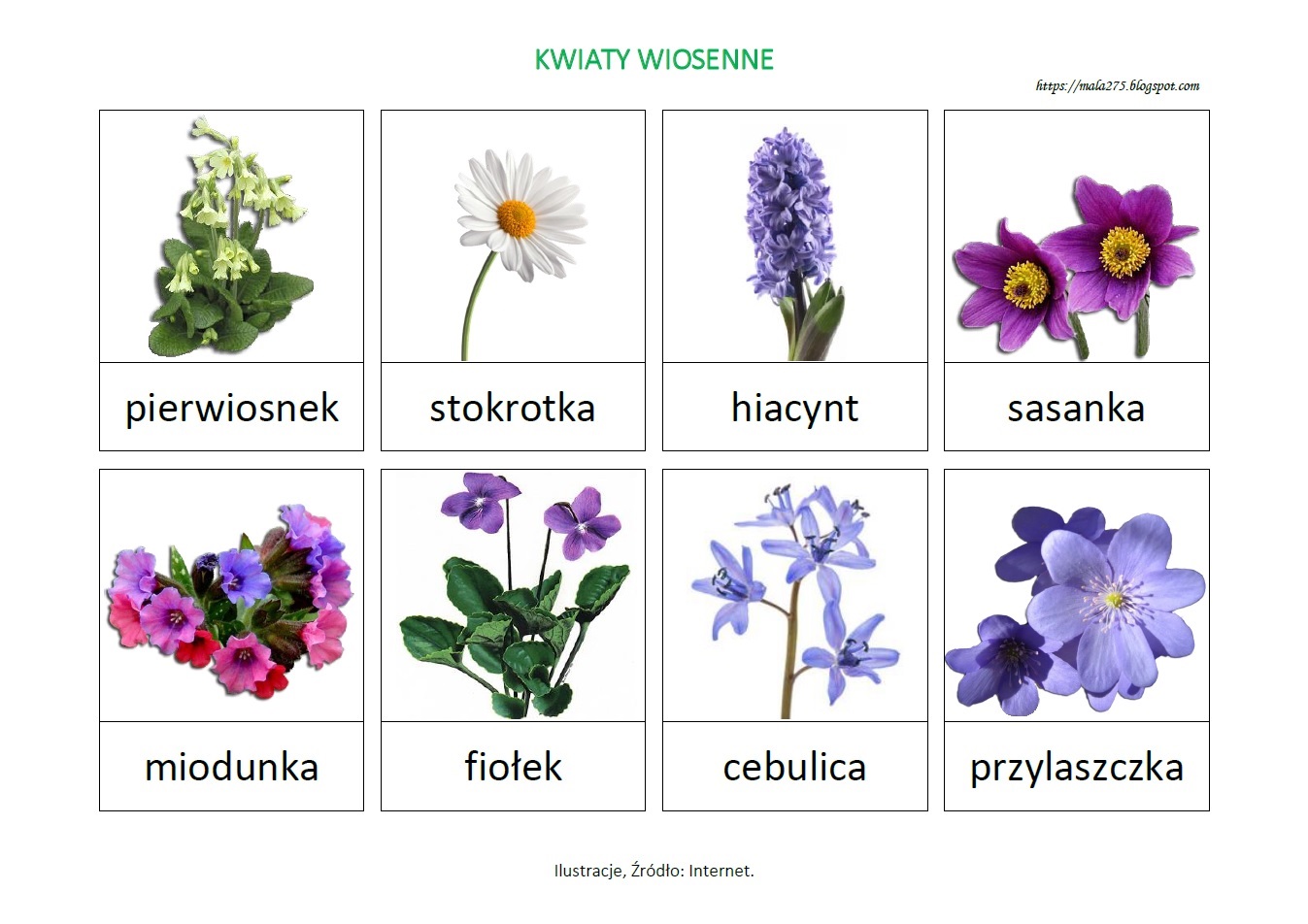 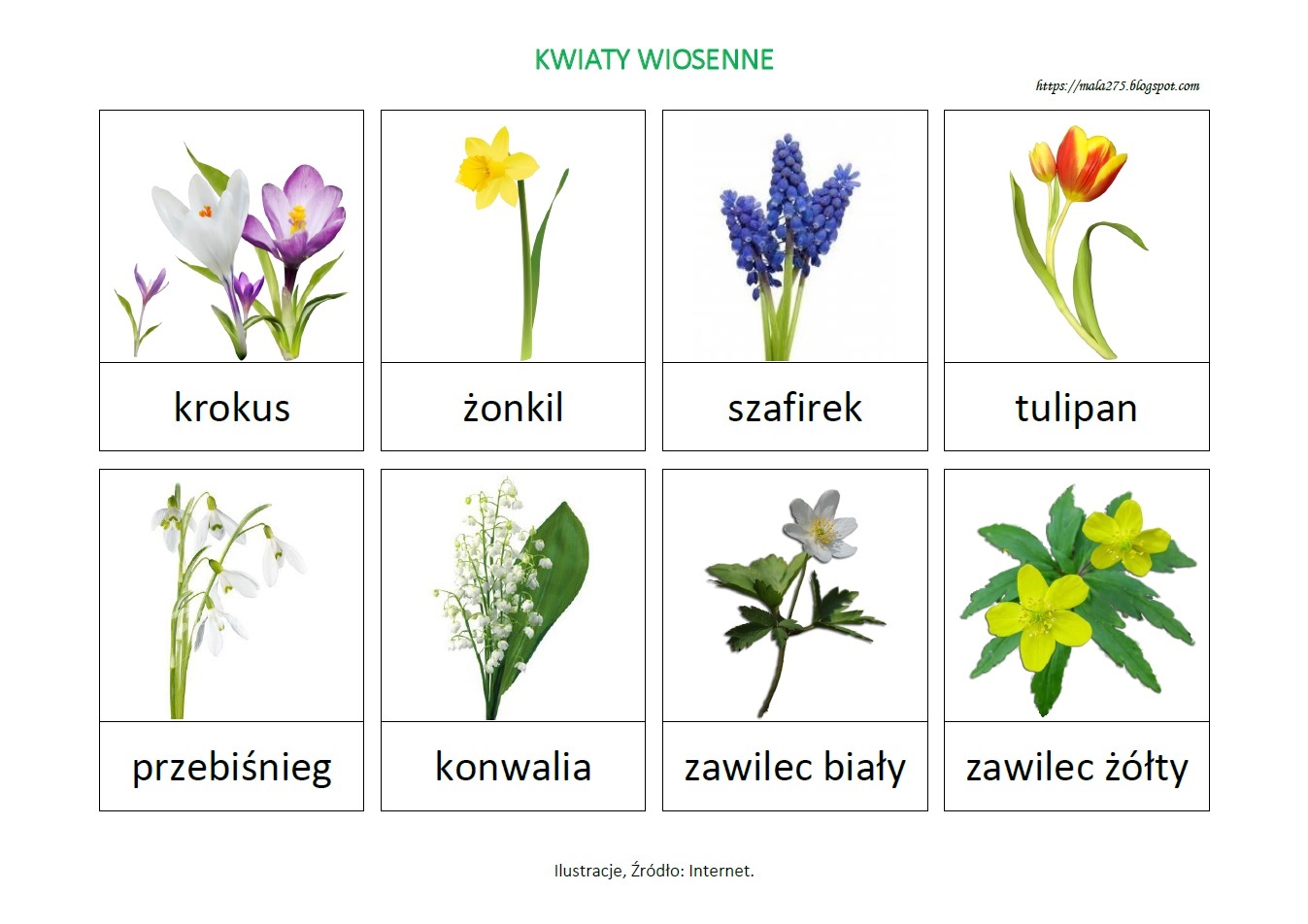 - Proszę wykonać zad.2, str. 60- ćwiczenia.- Proszę przeczytać ( dwa razy) tekst informacyjny " Wiosna w świecie roślin"- czytanka, str.49, oraz zamieszczony poniżej wiersz, a następnie wykonać zad.3 i 4, str.61- ćwiczenia.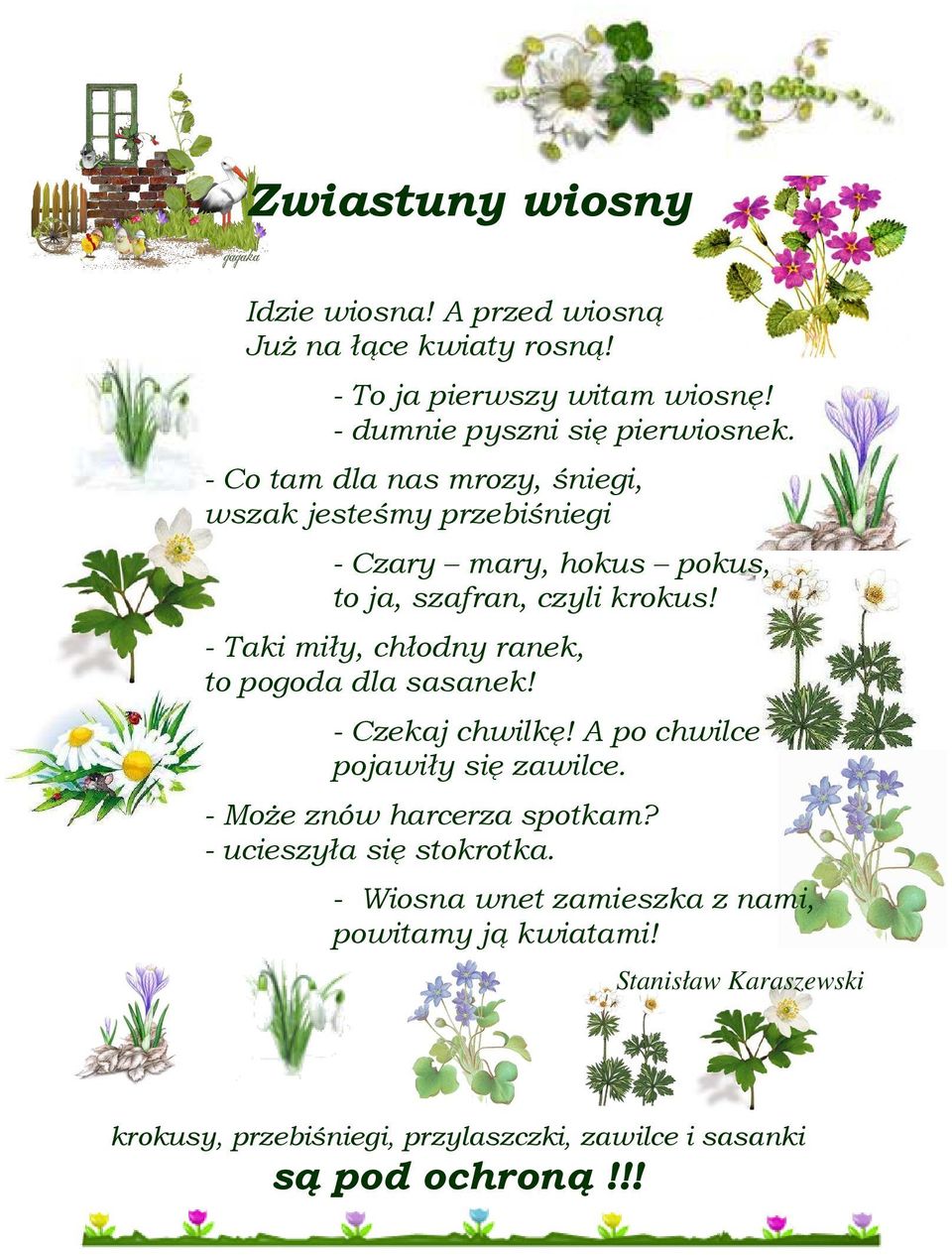 - Opis przebiśniegu. Proszę obejrzeć ilustrację w czytance- str.50, zad. 1 oraz przeczytać wyrażenia  w niebieskiej ramce, które pomogą stworzyć opis kwiatu. Następnie zapisać lekcję w zeszycie  i odpowiedzieć pisemnie na pytania, które są pod ramką ( początek opisu macie podany na samym dole strony).Pod opisem proszę wykonać rysunek  zgodny z tym, jak został opisany kwiatek. Edukacja matematyczna-Proszę przeliczyć głośno i zapisać liczby w zeszycie:10- dziesięć 20 - dwadzieścia30- trzydzieści40 - czterdzieści50- pięćdziesiąt60- sześćdziesiąt70- siedemdziesiąt80- osiemdziesiąt90- dziewięćdziesiąt100- sto to najmniejsza liczba trzycyfrowa53 pięćdziesiąt trzy, to 5 dziesiątek i 3 jedności48- czterdzieści osiem, to 4 dziesiątki i osiem jedności37- trzydzieści siedem, to 3 dziesiątki i 7 jedności63- sześćdziesiąt trzy, to 6 dziesiątek i 3 jedności74- siedemdziesiąt cztery, to 7 dziesiątek i 4 jedności88- osiemdziesiąt osiem, to 8 dziesiątek i 8 jedności95- dziewięćdziesiąt pięć, to 9 dziesiątek i 9 jedności- Proszę wykonać - zad.1, 2, 3, 4, 5 str.34 oraz 6,7,8,9, str.35- ćwiczenia. ŚRODA (08.04.)Edukacja polonistyczna- Przygotowanie do Świąt Wielkanocnych- Bardzo proszę rodziców o  przeczytanie informacji o tradycjach wielkanocnych:Wielki PostOd Środy Popielcowej do Wielkiej Soboty trwa Wielki Post. Dawniej obchodzono go bardzo surowo. Nie było mowy o zabawach, muzykowaniu czy tłustym jedzeniu. Na Wielki Post nawet organy w kościele milkły – tak jak współcześnie w Wielki Piątek. Nie było też słychać dzwonków. W tym czasie ludzie więcej się modlili, pomagali ubogim i przygotowywali się do świąt.Palemki na szczęścieWielki Tydzień zaczyna się Niedzielą Palmową. Kiedyś nazywano ją Kwietną lub Wierzbną.Palemki – rózgi wierzbowe, gałązki bukszpanu, malin, porzeczek – ozdabiano kwiatami, mchem, ziołami, kolorowymi piórkami. Po poświęceniu palemki biło się nią lekko domowników, by zapewnić im szczęście na cały rok. Połknięcie jednej poświęconej bazi wróżyło zdrowie i bogactwo. Zatknięte za obraz lub włożone do wazonów palemki miały chronić mieszkanie przed nieszczęściem i złośliwością sąsiadów.Topienie JudaszaKolejnym ważnym dniem Wielkiego Tygodnia jest Wielka Środa. Młodzież, zwłaszcza chłopcy,topiła tego dnia Judasza. Ze słomy i starych ubrań robiono wielką kukłę, którą następnie wleczono na łańcuchach po całej okolicy. Przy drodze ustawiali się gapie, którzy okładali kukłę kijami. Na koniec wrzucano „zdrajcę” do stawu lub bagienka. Wymierzanej w ten sposób sprawiedliwości stawało się zadość.Wielkie grzechotanieKiedy milkły kościelne dzwony, rozlegał się dźwięk kołatek. Obyczaj ten był okazją do urządzania psot. Młodzież biegała po mieście z grzechotkami, hałasując i strasząc przechodniów. Do dziś zachował się zwyczaj obdarowywania dzieci w Wielkim Tygodniu grzechotkami.Pogrzeb żuruOstatnie dwa dni postu były wielkim przygotowaniem do święta. W te dni robiono „pogrzebżuru” – potrawy spożywanej przez cały post. Kiedy zbliżał się czas radości i zabawy, sagany żuru wylewano na ziemię.Wieszanie śledziaW równie widowiskowy sposób rozstawano się ze śledziem – kolejnym symbolem postu. Z wielką radością i satysfakcją „wieszano”, czyli przybijano rybę do drzewa. W ten sposób karano śledzia za to, że przez sześć niedziel „wyganiał” z jadłospisu mięso.ŚwięconkaWielka Sobota była dniem radosnego oczekiwania. Koniecznie należało tego dnia poświęcićkoszyczek z jedzeniem. Nie mogło w nim zabraknąć symbolu Chrystusa, mięsa i wędlin(na znak, że kończy się post). Święcono też chrzan, bo „gorycz męki Pańskiej i śmierci zostałazwyciężona przez słodycz zmartwychwstania”, masło – oznakę dobrobytu, i jajka – symbolnarodzenia. Święconkę jadło się następnego dnia, po rezurekcji. W Wielką Sobotę święconoteż wodę.Wielka Niedziela – dzień radościW Wielką Niedzielę poranny huk petard i dźwięk dzwonów miał Głosić światu Zmartwychwstanie, a także poruszyć zatwardziałe serca skąpców i złośliwych sąsiadów. Gdy zasiadano do świątecznego śniadania, najpierw dzielono się jajkiem. Na stole nie mogło zabraknąć baby wielkanocnej i dziada, czyli mazurka.Lany poniedziałekLany poniedziałek, śmigus-dyngus, święto lejka – to zabawa, którą wszyscy doskonale znamy.Oblewać można było wszystkich i wszędzie. Zmoczone tego dnia panny miały większeszanse na zamążpójście. A jeśli któraś się obraziła – to nieprędko znalazła męża. Wykupićsię można było od oblewania pisanką, dlatego każda panna starała się, by jej pisanka byłanajpiękniejsza. Natomiast chłopak, wręczając tego dnia pannie pisankę, dawał jej do zrozumienia,że mu się podoba.- Proszę przeczytać (2 razy) tekst " Wielkanoc"- czytanka, str.80 oraz wykonać zad.1,2,3,4, str.84 i 85 -ćwiczenia oraz wykonać piękną kartkę świąteczną. Można ją zrobić dowolną techniką ( farbami, wyklejanka, kolaż, z użyciem różnych ozdób)Inspiracje można znaleźć na wielu stronach w Internecie, np  www e-kolorowanki.eu, www.bajkidoczytania.pl,  mamarak.pl